Datenbankstruktur 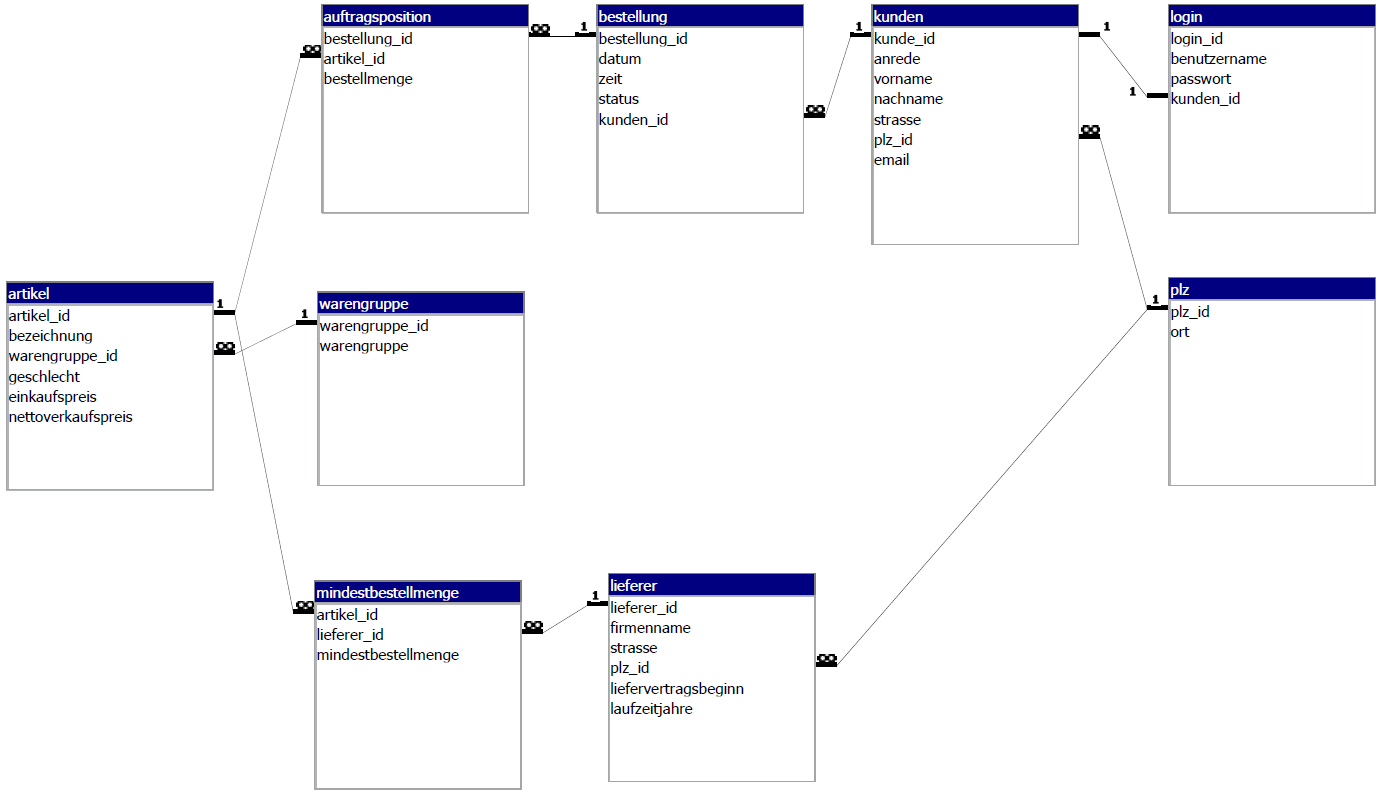 